Actividad para la casaUna vez realizadas todas las actividades (del día martes, miércoles y jueves), recuerden tomarles fotos y enviármelas a mi correo institucional  roxana.cuitino.materdolorosa@gmail.com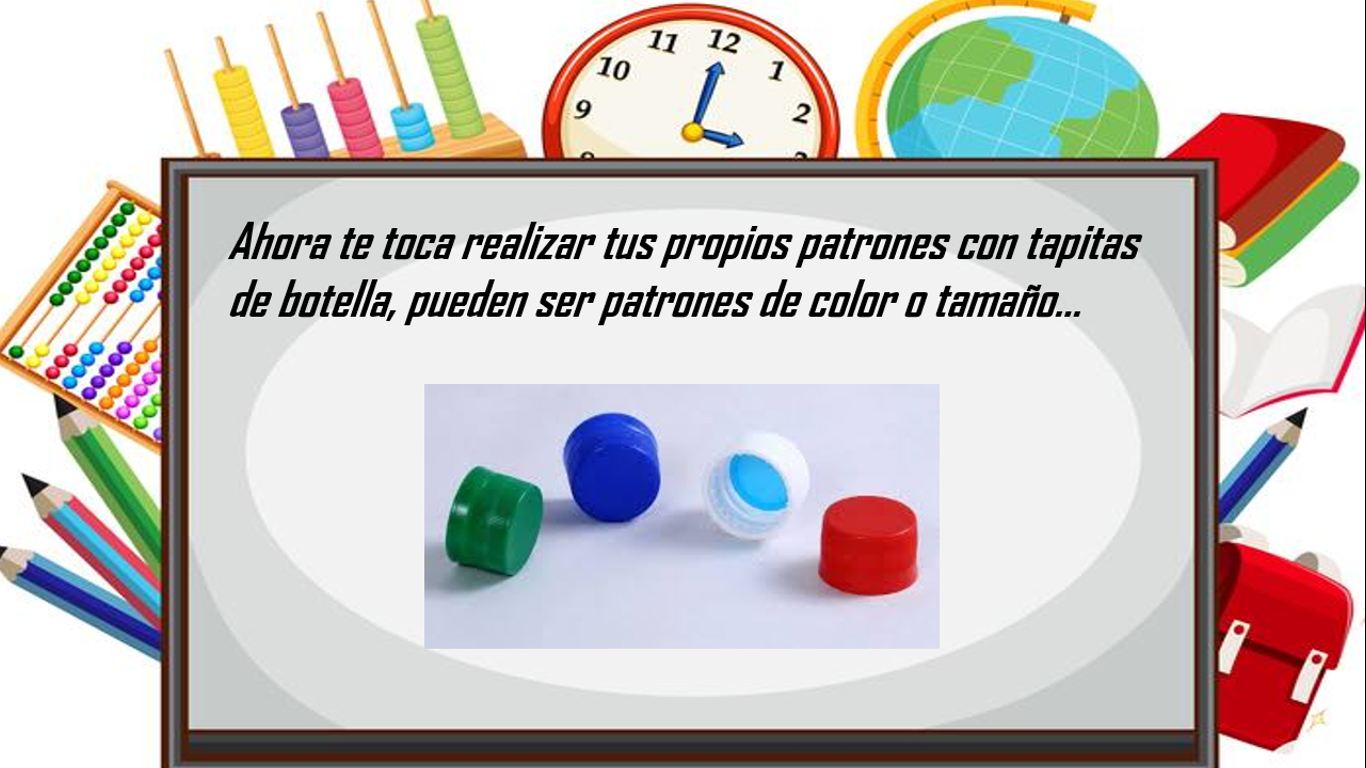 Imprime las hojitas o cópialas en tu cuaderno de matemáticas1.-  colorea la figura siguiendo el patrón.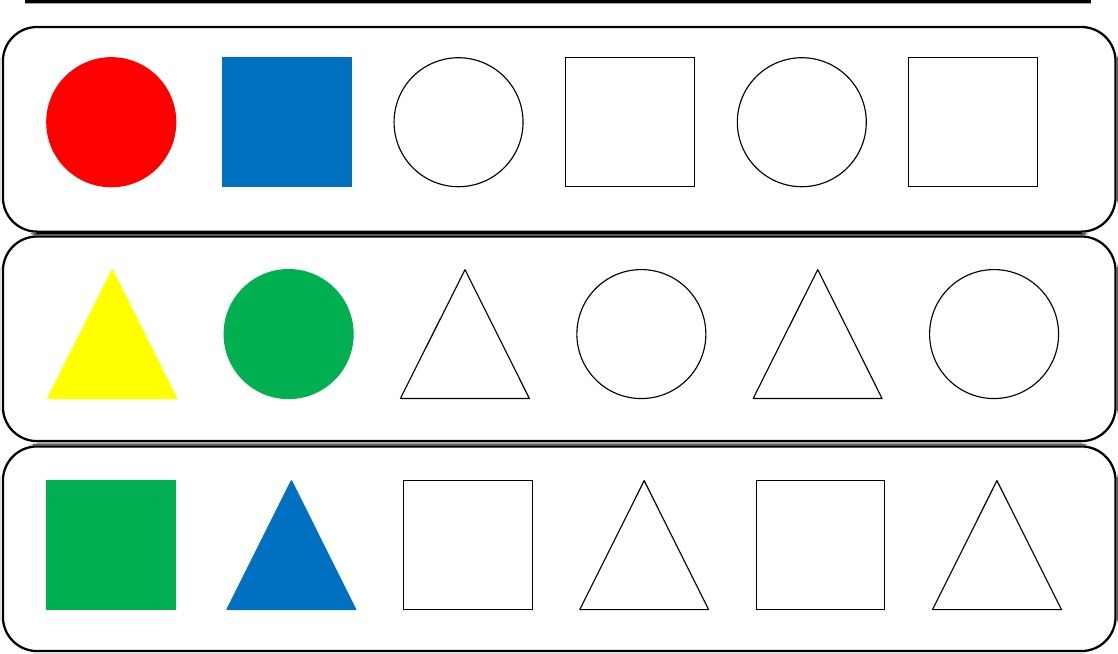 2.- Encuentra el elemento que falta en cada secuencia.
-Recórtalo y pega en el lugar que corresponde.
-Finalmente colorea.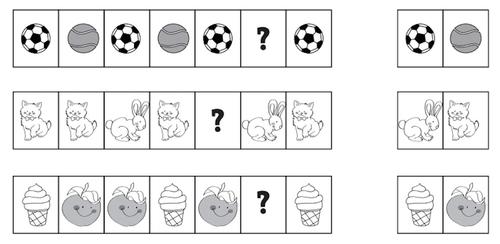 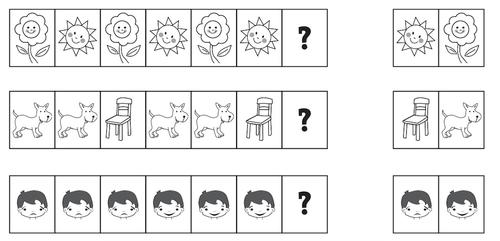 